NO AL LASCIAPASSARE VERDE !I lavoratori del Collettivo “NO GREEN-PASS” Fincantieri invitano la Cittadinanza ad unirsi alla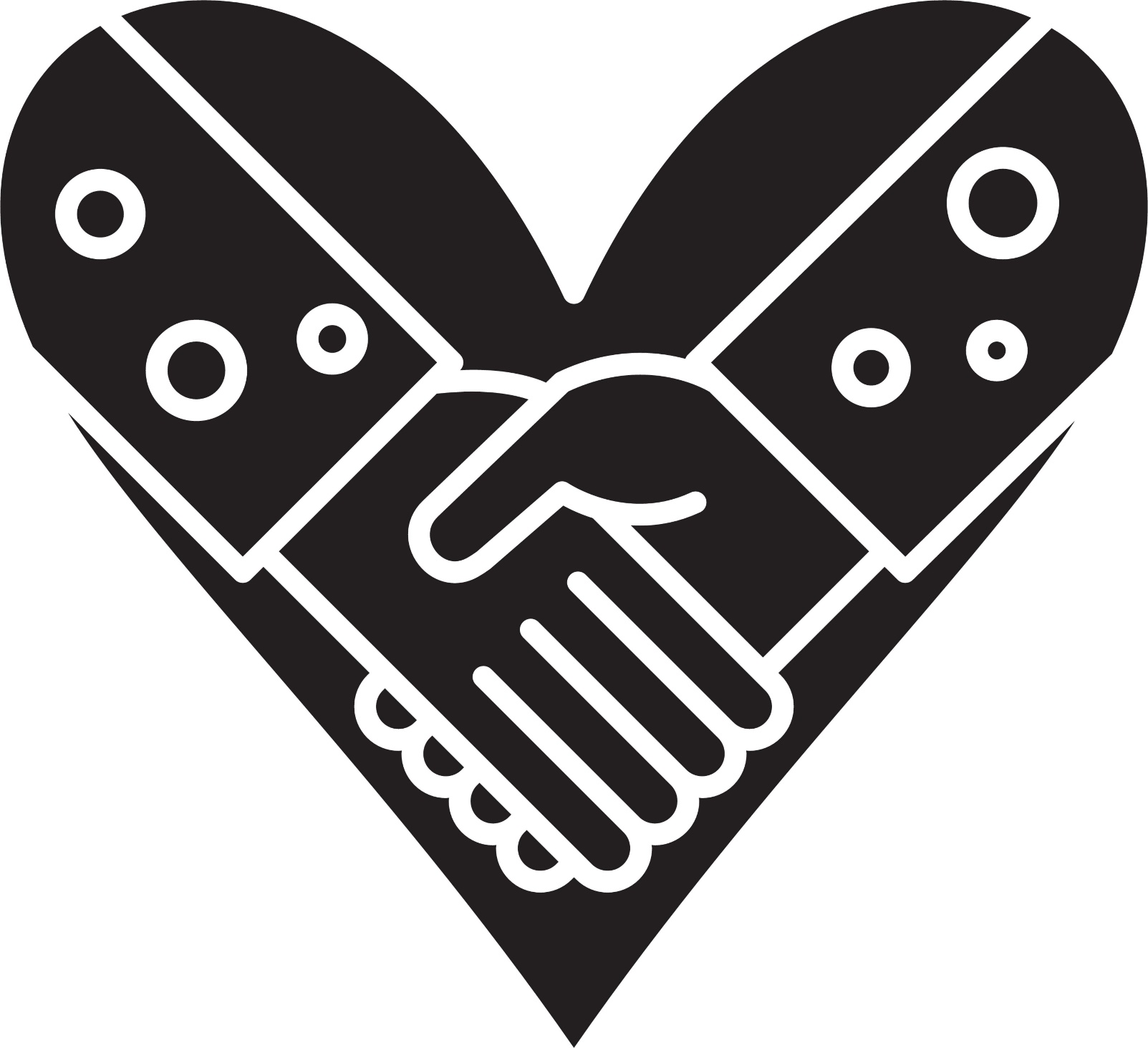 MANIFESTAZIONEche si terrà mercoledì20 OTTOBRE 2021Ritrovo dalle 7.45 in poi pressoPiazzale della chiesa di Riva Trigosoin prossimità della vecchia portineria dello stabilimentoPartenza ore 10.00 per il corteo fino a Piazza MatteottiIl Collettivo Fincantieri, unitamente all’aggregazione spontanea di Cittadini preoccupati per la grave deriva totalitarista insita nel provvedimento che ha introdotto l’obbligo del “green-pass” per accedere ai luoghi di lavoro, oltre che a quelli di studio (università e corsi professionali) e alla vita sociale, sportiva e ricreativa, propongono la partecipazione a questa manifestazione a tutti coloro che desiderano esprimere il proprio dissenso a tale imposizione tanto invasiva per la vita della persona quanto priva di fondamento scientifico e metodologico.Quanto accade ricalca drammaticamente la pagina più nera della storia del nostro Paese. Facciamo ognuno la propria parte, per noi stessi e per i nostri figli.Il 20 ottobre ASTENIAMOCI DAL LAVORO per dare un segnale forte alle attività produttive, alle istituzioni e alla società civile.E uniamoci in questa pacifica ma ferma presa di posizione, presso il “Cantiere”, luogo denso di significato, nel quale generazioni di maestranze hanno fatto del duro lavoro motivo di orgoglio ed eccellenza dell’industria italiana.Sarà una giornata da ricordare!SE NON ORA, QUANDO?...